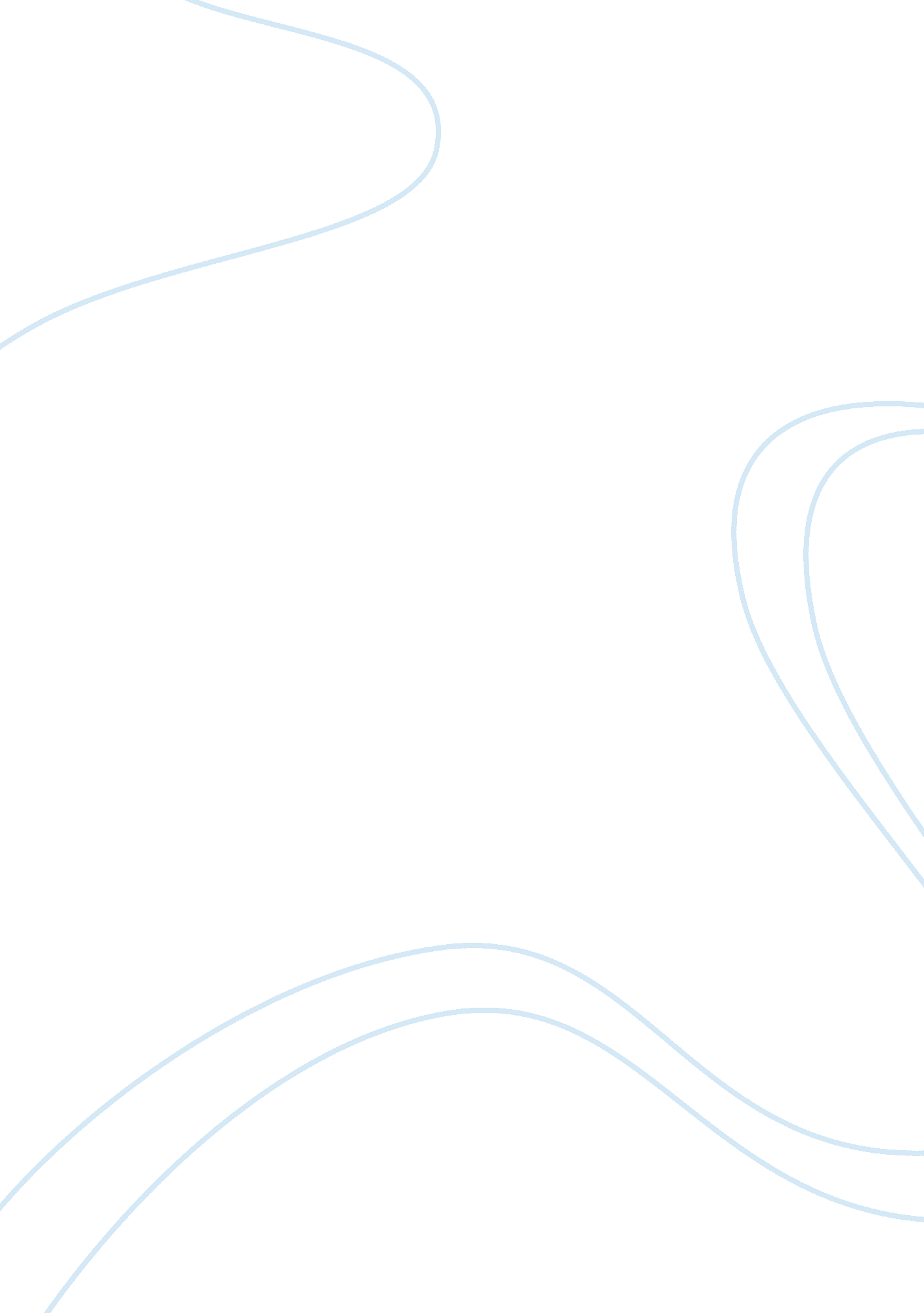 Request to get an education in itEducation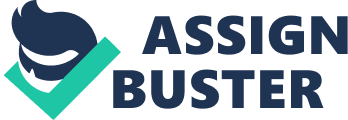 ﻿Scholarship Essay 
For a long time since my childhood, I have always known what I would like to do in life. My passion for business specifically management information systems has always been growing year by year since my early days in second grade. This professional goal has motivated me to participate in activities related to this field like clubs, innovation forums and debates when in high school. I am excited about my future and believe that the opportunity this scholarship will provide will fulfill my professional goals. 
My interest and passion for management information systems has been encouraged by friends and family who have been supportive since their realization of my passion for this field. I have had the opportunity to attend various forums where I have had an opportunity to learn more about information systems and current innovations in the field. I have been part of a group of young colleagues with similar goals as mine, in which we engage in innovative ideas that can be used in managing information systems in the future. My main objective is to advance my studies in order to develop my career and help organizations in information systems management. Unfortunately, the financial position of my family cannot support my education advancement hence the need for this scholarship. 
Your scholarship grant is what I believe can change my life and help me achieve my dreams in life. To achieve these goals, some extra support especially financial is needed to boost the current moral support am receiving from friends and family, which is not adequate to make my dreams a reality. I hope that you will consider my interest to achieve my long time dreams and be part of my success by awarding me this scholarship. 